Відділ освіти Виконкому Інгулецької Районної у Місті Ради Комунальний Комбінований Дошкільний  Навчальний Заклад № 207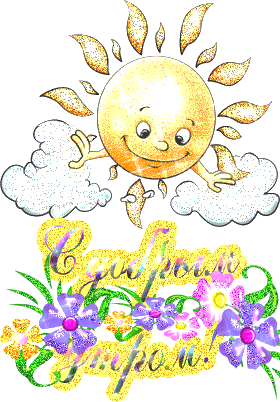                                                     Старша група №8                                                                Вихователь Калініна І.А.м.Кривий РігСоціальний розвиток: формувати вміння брати до уваги думки та бажання інших,формувати основи моральності.                                                                                                     Емоційно – ціннісний розвиток:виховувати в дітей бути добрими,чуйними,виявляти у стосунках з оточуючими великодушність,приязність;закріпити уявлення про культуру поведінки..                                                                                                                                         Пізнолвальний розвиток:вдосконалювати вміння драматизувати художні твори;правильно оцінювати свої та чужі вчинки.                                                                                                                    Мовленнєвий розвиток: збагачувати словник дітей словами привітання;розвивати вміння придумувати продовження казки,логічне мислення,зв’язне мовлення.                                                                Креативний розвиток: сприяти розвитку фантазії,творчості,акторські здібності.                                    Матеріал: декорація тину,хатинки,ляльки діти одіти в костюми(бабуся, батько, син ), фарби,пензлі,склянки з водою,серветки,сердечко. 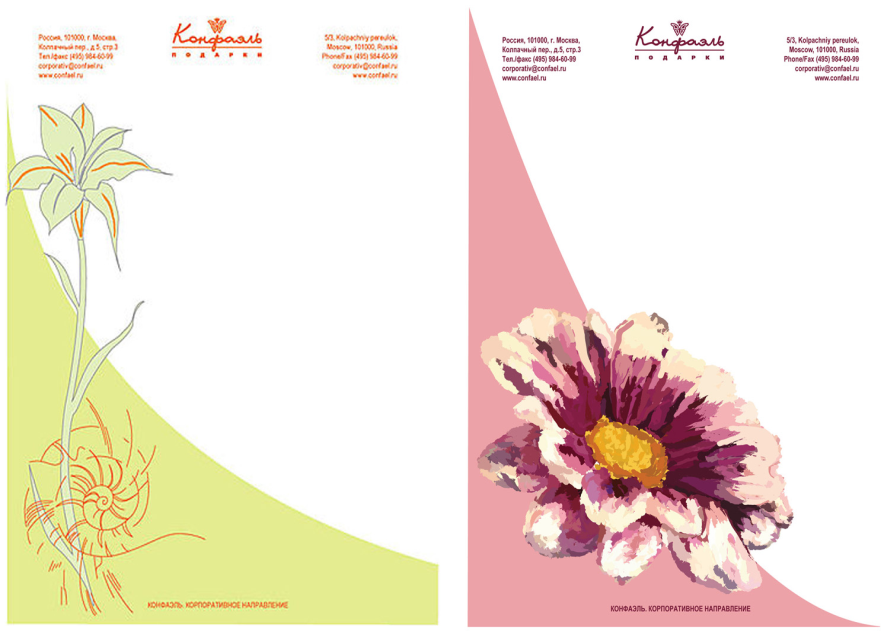 						Хід заняття                                                            (Вихователь читає вірш «Вітальня»)                                                                                                                   Вірш «Вітальня»                                                                                                                                        Встану ранком потягнусь.                                                                                                                                      Мамі й сонечку всміхнусь.                                                                                                                                Буде гарний день - я знаю!                                                                                                                                             З новим днем усіх вітаю!                                                                                                                                    Добрий день Вам, любі друзі,                                                                                                                     Добрий день,берізка в лузі!                                                                                                                              Сонечко ясне вітаю,                                                                                                                                                   І легенький вітер в гаї.                                                                                                                               Добрий день ,пташки веселі,                                                                                                                           Добрий день міста і селі.                                                                                                                                            Хай весь день цей звеселить!                                                                                                                            Хай усім – щастить!                                                                                                                           Вихователь:Діти ,до кого я привіталася ?  (відповіді дітей)                                                                                                                               До кого вітаєтеся ви, кожного ранку?(відповіді дітей).                                                                        Вихователь: А чи знаєте ви,що означає вираз «Доброго дня»?                                                                        Діти: Це побажання добра на цілий день.                                                                                                 Вихователь: А що означає «Здрастуйте».                                                                                                                       Діти: Це побажання здоров’я людині на цілий день.                                                                                   Вихователь: Діти, слова привітання  незвичайні,чарівні. Вони мають чудодійну силу.Зараз ми з вами потрапимо до оповідання В.Сухомлинського.                                                                               Інсценівка оповідання В.Сухомлинського «Скажі людині: «Доброгодня!»(виходят тато,син ,на зустріч їде бабуся).                                                                                                                        Син: Тату,куди бабуся йде?                                                                                                                                           Батько: Зустрічати когось або проводжати. Як зустрінимося з бабусею,ти скажи їй : «Доброго дня,бабуся».                                                                                                                                                        Син: Навіщо так казати? Ми її не знаємо.                                                                                                        Батько: А ось зустрінемося,скажемо бабусі ці слова,тоді побачиш навіщо.(бабуся підходить)                                                                                                                                                                       Син: Доброго дня ,бабусю!                                                                                                                         Батько: Доброго дня! Бабуся (усміхається). Доброго вам здров’я! (бабуся пішла далі).                                                                          Син: Дивись,тато все змінилося,стало краще. Сонце засяяло,пробіг легенький вітерець. У кущах голосніше заспівали птахи. Й на душі стало легше. Чому це воно так?                                                                                                                                              Батько: Бо ми побажали людині доброго дня.                                                                                     Вихователь: Чому посміхнулась бабуся,коли їй побажали доброго дня?(відповіді дітей)                                         Чому и як все змінилося?                                                                                                                                      Діти: Тому,що слова привітання – це побажання доброго здоров’я. На душі стає тепло у тих,хто вітається і у тих до кого вітаються.                                                                                      Вихователь: Як можна назвати людину яка до усіх вітається,бажає добра ,здоров’я?                                        Діти: Це ввічлива людина та добра.                                                                                                 Вихователь: Давайте пограємо в гру «Добре сердечко».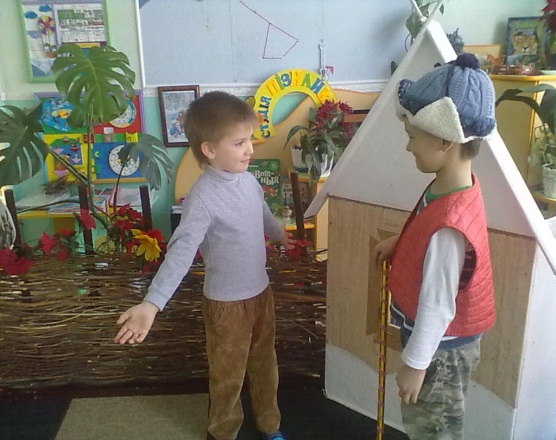 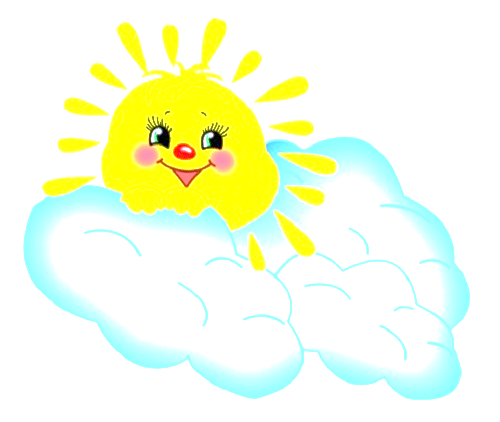 Гра «Добре сердечко»                                                                                                                            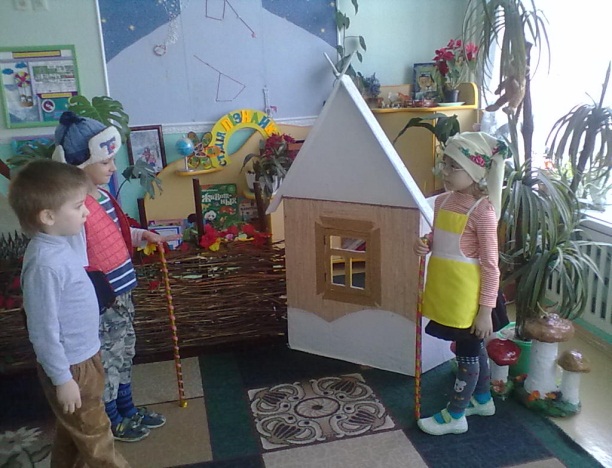 Хід гри:                                                                                                                                                         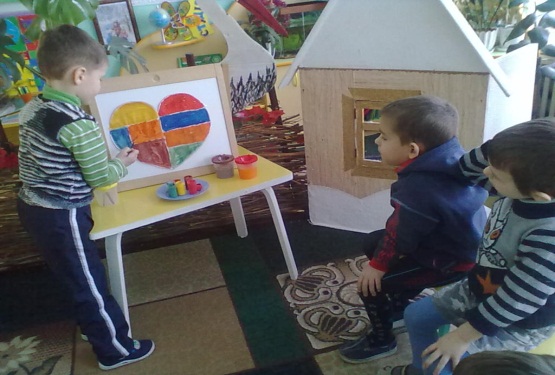 Вихователь пропонує дітям взяти по пензлику. На дошці вішає сердечко поділено на квадратики за  кількістю дітей.Пропонує дітям по колу розповісті про свої добрі вчинки,а потім зафарбувати одну клетинку сердечка.                                                                                     Вихолватель: Діти,що ви можете зараз сказати?                                                                                                    Діти: Завжди треба робити добро і піклуватися про іншіх людей,виявляти доброту до інших.                                                                                                                    Вихователь:Я хочу щоб ви дарили добро одне одному.Давайте з вами зробемо психогімнастичну вправу,щоб ви дарили добро і веселі усмішки навколо.                     Психогімнастична вправа «Я сонечко»                                                                                                                                        								                                           Встало вранці сонце ясне,                                                                                                                             Зазірнуло у віконце.                                                                                                                                            Ми до нього потяглися –                                                                                                                                                                   За промінчики взялися. (діти виконують рухи за змістом вірша)                                                                                                     Вихователь:Молодці діти.А зарас послухайте казку                                                        В.О.Сухомлинського «Намисто з чотирма променями» (вихователь читає казку)                                                                                                                              Вихователь(задає питання за змістом казки)                                                                                                                                                           *Чи сподобалась вам казка?(відповідь дітей)                                                                                                        *Як бив и розпорядилися чарівнимі промінями на місці Дівчинки? (відповідь дітей)                                                                                                                       *Чому Дівчинка не подбала про сеье? (відповідь дітей)                                                                                                            *Уявить що у сонечка бул би тілько один промінець, що б зробила дівчинка? (відповідь дітей)                                                                                                                                                                                 *А що б зробили ви?  (відповідь дітей)                                                                                                                                                 *Що ви відчуваєте ,коли зробили комусь приємне? (відповідь дітей).                                                             Вихователь: Молодці діти ! Давайте будемо допомагати близьким. Жаліти іншіх, щоб було приємно їм і собі.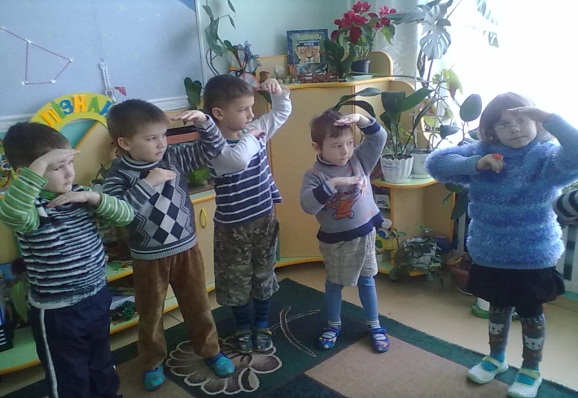 ФізкультхвилинкаТо ж малята, усміхніться,                                                                                                                                                    І землі ви поклоніться,                                                                                                                                                    І до сонця потягніться,                                                                                                                                                      В різні боки нахилиться,                                                                                                                              Веретеном покрутиться,                                                                                                                                                  Раз присядьте,два присядьте                                                                                                                                   І на килим тихо сядьте.                                                                                                                                       (діти виконують рухи за змістом вірша)Вихователь: Трішки відпочили. Послухайте вірш М.Познаньської.                                                                                     Я всміхаюсь сонечку:                                                                                                                                             - Здравствуй золоте –                                                                                                                                                           Я всміхаюсь квіточці –                                                                                                                                                           Хай вона цвіте.                                                                                                                                                         Я всміхаюсь дощику:                                                                                                                                                                 - Лийся ,мов з відра –                                                                                                                                             Друзям усміхаюся,                                                                                                                                        Зичу їм добра.                                                                                                                                             Вихователь: Кому ми зичимо добра?                                                                                                                  Діти: Батькам, Друзям, родичам.                                                                                                                     Вихователь: Кого називають добрими чуйними?                                                                                        Діти:                                                                                                                                                                   *Того хто піклується про інших.                                                                                                                   *Робить добрі справи.                                                                                                                                             *Добрі вчинки.                                                                                                                                    Вихователь:Діти ,пригадайте, в яких оповіданнях та казках В.Сухомлинського йдеться про доброту.                                                                                                                                                                    Діти:                                                                                                                                                               *«Бабусин борщ»                                                                                                                                                                     *«Як Сергійко навчився жаліти»                                                                                                                                 *«Лялька під дощем»                                                                                                                                                        *«Як білочка врятувала Дятла»                                                                                                                            *«Соромно перед соловейко»                                                                                                                            *«Зайчик і горобина»                                                                                                                                   Вихователь: Молодці! В мене для вас е ще одне завдання.                                                                      Логічна вправа «Закінчи прислів’я»(вихователь починає прислів’я , а діти закінчують).                                                                                                                                           *Людина починається з…(добра)                                                                                                                              *Добре серце,як сонечко…(в небі)                                                                                                                              *Добре слово краще за …(мед)                                                                                                                          *Добро перемагає …(зло)                                                                                                                                       *Не шукай краси,а шукай …(добра)                                                                                                                             *Про добре серце треба з малку…(дбати)                                                                                                         *Дружба починається з…( посмішки)                                                                                                         Вихователь: Діти давайте посміхатися і дарити добре у сьому живому. Недарма люди говорять,що від теплого слова і лід розтає. Я бачу що ви вмієте чемно поводитися,робити добрі справи і дарувати всім навколо себе радість, добро, любов. Будьте завжди ввічливими,тактовними й добрими людьми.                                                                                                            Пам’ятайте:                                                                                                                                                     Людина починається з добра,-                                                                                                       Сказав мудрець:                                                                                                                                                              - Живи, добро звершай!                                                                                                                                                           Хай оживає істина стара:                                                                                                                                    Людина починається з добра. 